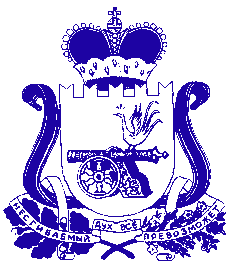 Администрация ЗИМНИЦКОГО СЕЛЬСКОГО ПОСЕЛЕНИЯ СафоновскОГО районА Смоленской областиПОСТАНОВЛЕНИЕот  21.03.2023 											№ 20В соответствии с Федеральным законом от 06.10.2003 №  131-ФЗ «Об общих принципах организации местного самоуправления в Российской Федерации»,  Федеральным законом Российской Федерации от 21.07.2005 № 115-ФЗ «О концессионных соглашениях», руководствуясь Уставом муниципального образования Зимницкого сельского поселения Сафоновского района Смоленской области, Администрация муниципального образования Зимницкого сельского поселения Сафоновского района Смоленской областиПОСТАНОВЛЯЕТ:Утвердить  прилагаемый Порядок формирования и  утверждения перечня объектов муниципального образования Зимницкого сельского поселения Сафоновского района Смоленской области, в отношении которых планируется заключение концессионных соглашений.      2. Настоящее постановление  подлежит официальному размещению на официальном сайте торгов	www.torgi.gov.ru,  на официальном сайте Администрации муниципального образования Зимницкого сельского поселения Сафоновского района Смоленской области в информационно-телекоммуникационной сети «Интернет» (http://zimnitsa.admin-safonovo.ru/).Глава Зимницкого сельского поселения Сафоновского района Смоленской области                                                                            Бессонова М.В.УтвержденПостановлением Администрации муниципального образованияЗимницкого сельского поселения Сафоновского района Смоленской областиот  21.03.2023 № 20ПОРЯДОКформирования и утверждения перечня объектов муниципального образования Зимницкого сельского поселения Сафоновского района Смоленской области, в отношении которых планируется заключение концессионных соглашений         1. Настоящий Порядок разработан в соответствии с Федеральным законом Российской Федерации от 21.07.2005 № 115-ФЗ «О концессионных соглашениях» (далее - Федеральный закон № 115-ФЗ) и определяет порядок формирования и утверждения перечня объектов, находящихся в муниципальной собственности Администрации муниципального образования Зимницкого сельского поселения Сафоновского района Смоленской области (далее – объекты), в отношении которых планируется заключение концессионных соглашений (далее - Перечень).          2. В целях формирования Перечня Администрацией муниципального образования Зимницкого сельского поселения  Сафоновского района Смоленской области (далее – Администрация) проводится анализ сведений представленных ежегодно до 1 декабря текущего календарного года об объектах, находящихся в муниципальной собственности Зимницкого сельского поселения Сафоновского района Смоленской области  в соответствии с их отраслевой принадлежностью, на предмет возможности (невозможности) их включения в Перечень с письменным обоснованием соответствующих выводов. 3. В перечень предлагаемых к передаче в концессию объектов включается имущество, указанное в статье 4 Федерального закона № 115-ФЗ, свободное от прав третьих лиц, за исключением случаев, предусмотренных пунктом 1.1 части 1 статьи 5 Федерального закона № 115-ФЗ.4. Объект не включается в перечень, если он не относится к объектам, указанным в части 1 статьи 4 Федерального закона от 21.07.2005 № 115-ФЗ.5. Перечень утверждается Администрации муниципального образования Зимницкого сельского поселения Сафоновского района Смоленской области, (далее- уполномоченный орган) ежегодно до 1 февраля календарного года, по форме согласно приложению к настоящему Порядку. Указанный перечень после его утверждения подлежит размещению на официальном сайте Российской Федерации в информационно-телекоммуникационной сети «Интернет» для размещения информации о проведении торгов, определенном Правительством Российской Федерации, а также на официальном сайте Администрации.6. Перечень носит информационный характер. Отсутствие в перечне какого-либо объекта не является препятствием для заключения концессионного соглашения с лицами, выступающими с инициативой заключения концессионного соглашения, в соответствии с частью 4.1 статьи 37 и статьей 52 Федерального закона № 115-ФЗ. Приложение к ПорядкуФОРМАперечня объектов, в отношении которых планируется заключение концессионных соглашенийОб утверждении Порядка формирования и утверждения перечня объектов муниципального образования Зимницкого сельского поселения Сафоновского района Смоленской области, в отношении которых планируется заключение концессионных соглашений № п/пНаименование объектаВид работ в рамках концессионного соглашения (строительство и (или) реконструкция)Характеристика объектаПланируемая сфера применения объектаКадастровый номер объекта недвижимого имущества